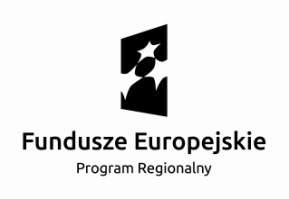 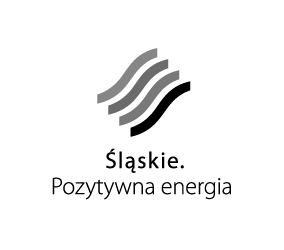 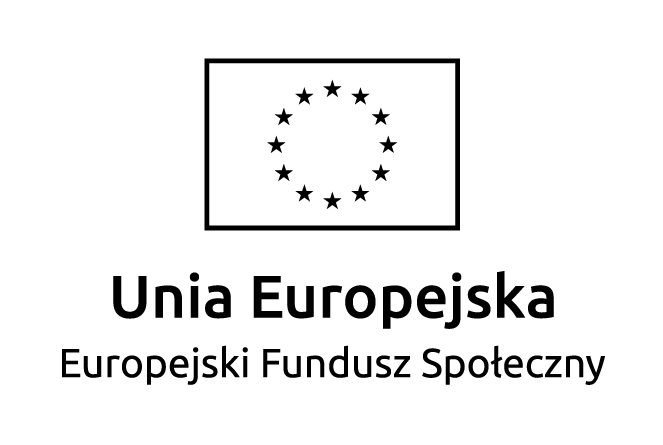 ZGŁOSZENIE UCZESTNICTWA W SPOTKANIU INFORMACYJNYMŚwiadczenie usług rozwojowych przez przedstawicieli branży szkoleniowej 21 października 2016, godzina 12:00 – 15:00 Formularz prosimy wypełnić drukowanymi literamiInstytucja, adres i telefonProsimy o wypełnienie poniższego pola w przypadku gdy uczestnikiem jest osoba ze specjalnymi potrzebami (osoby niedowidzące i niewidzące, osoby z upośledzeniem słuchu, osoby z ograniczeniami ruchowymi itd.)Prosimy o wypełnienie pola jeśli mają Państwo pytania lub zagadnienia dotyczące ogłoszonego konkursu Prosimy o przesłanie zgłoszenia do dnia 20 października 2016 r. do godz. 10.00na adres e-mail: szkolenia.efs@wup-katowice.plDane osobowe w zakresie przedstawionym w niniejszym formularzu zbierane są w celu zorganizowania i obsługi spotkania. Osoba, której dane dotyczą, ma prawo do wglądu w swoje dane i prawo do ich poprawiania. Zgadzam się, aby moje dane były wykorzystane w przyszłości przez organizatora spotkania do informowania mnie o jego bieżącej działalności.Data											PodpisUniwersytet Śląski w Katowicach – Wydział Teologicznyul. Jordana 18, sala nr 402Imię i nazwiskoInstytucjaTelefonPrezentacje ze spotkania będą wysyłane wyłącznie drogą elektroniczną. Prosimy o podanie adresu e-mail do wysyłki.Adres do korespondencjie-mailSpecjalne potrzeby uczestnikaTreść pytania/zagadnienia